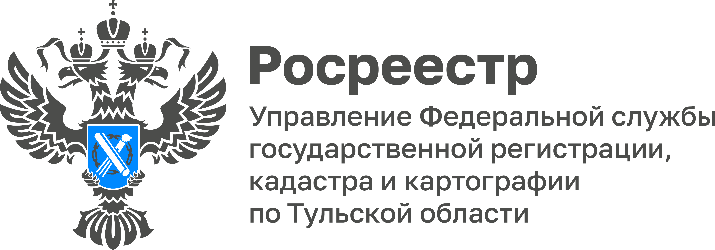 За январь 2023 года жителями Тульской области получено более 113 тыс. сведений из ЕГРНФилиал ППК «Роскадастр» по Тульской области сообщает, что за январь 2023 года отработано более 113 тыс. запросов на получение сведений из Единого государственного реестра недвижимости (ЕГРН). При этом в электронном виде выполнено свыше 105 тыс. запросов, что составляет 93% от общего числа. Напомним, что за прошедший 2022 год жители Тульской области получили более 4 млн выписок из ЕГРН.«Если гражданин запросит выписку из ЕГРН на интересующий объект недвижимости, то сможет получить сведения о наличии обременений и ограничений, об основных характеристиках объекта, об описании местоположения границ. Впоследствии эта информация может понадобиться при покупке, продаже, дарении или обмене недвижимого имущества и при других операциях с недвижимостью. Заявители могут запросить сведения из ЕГРН как в бумажном, так и в электронном виде», - подчеркнула директор филиала ППК «Роскадастр» по Тульской области Светлана Васюнина.С 1 марта 2023 года нельзя будет получить выписку из ЕГРН с личными данными собственника без его согласия. После вступления в силу поправок в выписках из ЕГРН больше не будет указываться фамилия, имя и отчество собственников недвижимости, если сведения запрашивает посторонний человек. Информация о персональных данных будет доступна только с согласия собственника объекта в виде соответствующей отметки в ЕГРН.Отметим, что сотрудники филиала ППК «Роскадастр» по Тульской области на возмездной основе осуществляют выезд к заявителям с целью курьерской доставки документов, подготовленных по результатам рассмотрения запросов о предоставлении сведений ЕГРН. Подробную информацию можно узнать по телефону: 8 (4872) 77-33-17 (доб. 0-2313, 0-2312, 0-2413).